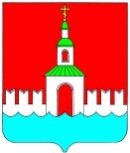 АДМИНИСТРАЦИЯ ЮРЬЕВЕЦКОГОМУНИЦИПАЛЬНОГО РАЙОНАИВАНОВСКОЙ ОБЛАСТИПОСТАНОВЛЕНИЕот 10.12.2013  №  647                                О внесении изменений в Постановление администрации Юрьевецкого муниципального района от 24.03.2011 года № 130 «Об утверждении административного регламента архивного отдела администрации Юрьевецкого муниципального района Ивановской области по предоставлению муниципальной услуги  «Выдача  архивных справок (выписок), или копий архивных документов»В целях приведения Регламента архивного отдела администрации Юрьевецкого муниципального района в соответствии с требованиями действующего законодательства, п о с т а н о в л я е т:1.Внести  изменения и дополнения в Постановление администрации Юрьевецкого муниципального района от 24.03.2011 года № 130 «Об утверждении административного регламента архивного отдела администрации Юрьевецкого муниципального района Ивановской области по предоставлению муниципальной услуги «Выдача  архивных справок (выписок), или копий архивных документов»,      Приложение к Постановлению администрации района № 130 от 24.03.2011 года,  раздел 2 «Стандарт предоставления муниципальной услуги» изменить: - п.2.1 слова: «на официальном интернет-сайте администрации Юрьевецкого муниципального района:  www yurevets.ru» читать в новой редакции:«на официальном сайте администрации Юрьевецкого муниципального района: Юрьевец  - официальный. РФ»-  п.2.3 после слов «Прием заявителей осуществляется без предварительной записи в порядке очереди» дополнить словами: «Время ожидания в очереди при обращении заявителя в архивный отдел администрации района для получения муниципальных услуг не должно превышать 15 минут».Глава  администрации Юрьевецкогомуниципального района            					       А.А. Соколов                     